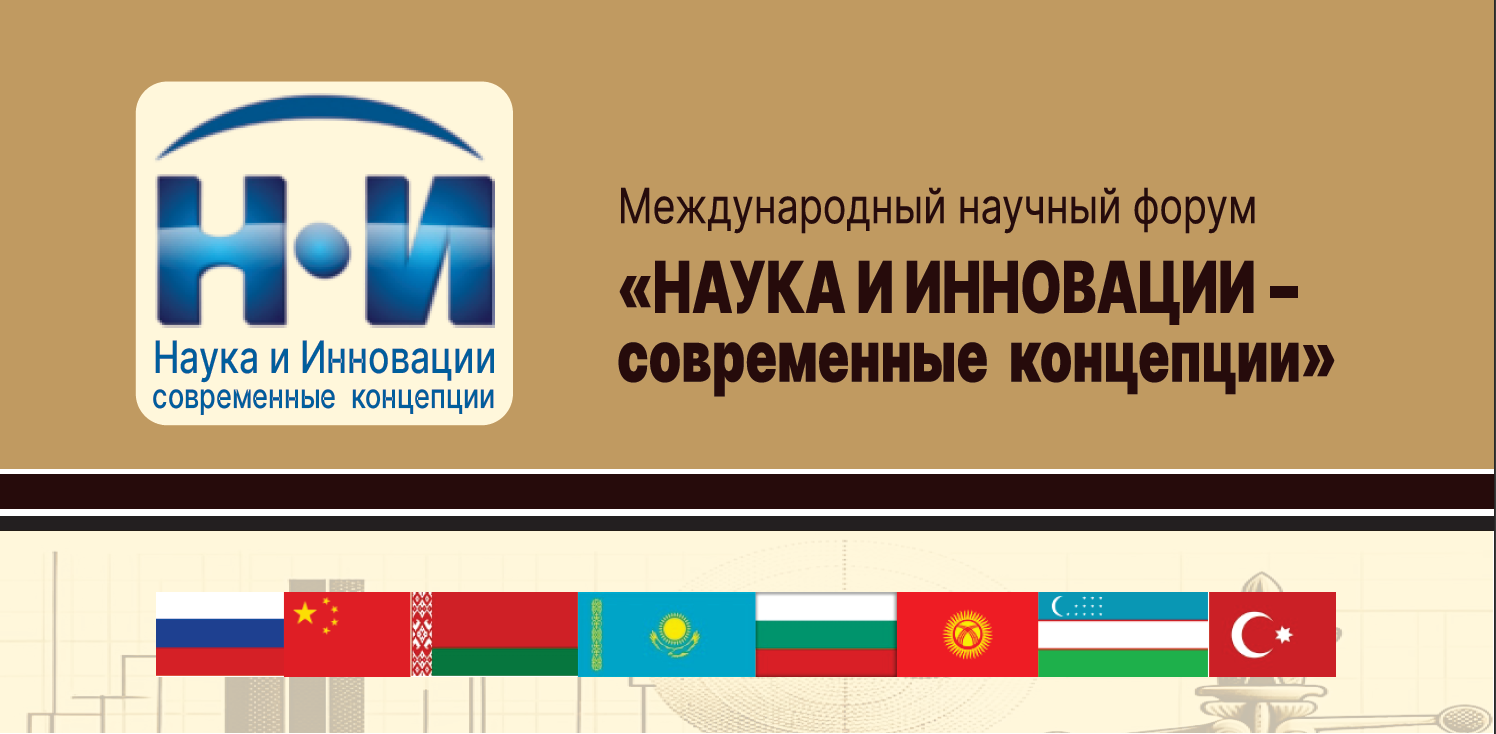 Приглашаем к публикации научных докладов на международном научном форуме «Наука и инновации - современные концепции».  Дата проведения – 10 мая 2024 года, материалы принимаются до 8 мая (до 16:00 МСК). Участие в Форуме принимается путем направления статьи, физическое присутствие не требуется.По итогам форума издается сборник научных статей, с последующей постатейной загрузкой в elibrary.ru (без индексации в РИНЦ), постатейной регистрацией DOI. Сборнику научных статей присваивается ISBN, УДК, ББК, выходные данные г. Москва. Сборник в электронном виде будет разослан авторам 10 мая 2024 года, рассылка печатных экземпляров будет осуществлена в течение 10 рабочих дней после выхода электронной версии.Авторы научных статей получают:диплом об участии в Форуме (в PDF формате, направляется заранее, до выхода сборника),сборник в электронном виде, строго в объявленную дату выхода  (возможен заказ печатных экземпляров)по заявке автора – предоставляется справка об апробации научного исследования.Сборник докладов будет размещен на сайте http://nauchoboz.ru/forum.html, а также на сайте elibrary.ru.Возможно заключение договоров с организациями.Будут представлены участники из стран (не ограничиваясь):  РоссияКитайБелоруссияИндияКазахстанУзбекистанКиргизияТурцияМесто и дата проведения: г. Москва, 10 мая 2024 г.Форма участия: публикация статьи в сборнике международного научного форума.КАК ПРИНЯТЬ УЧАСТИЕК участию в конференции приглашаются доктора и кандидаты наук, научные работники, специалисты различных профилей и направлений, соискатели научных степеней, преподаватели, аспиранты, магистранты, студенты.Для публикации Ваших материалов в сборнике международного научного форума нужно отправить статью, сведения об авторе (в одном файле) на адрес электронной почты post@nauchoboz.ru с темой письма «Форум – 2024». Ответ с результатом рассмотрения будет направлен в день получения материалов.Оформление статьи:  Шрифт – Times New Roman, Размер – 12 пт., Межстрочный интервал – полуторный.  Объем – до 8 страниц (включительно).    Название статьи полужирно, по центру. Строкой ниже, через интервал, ФИО автора(ов) (полностью), полужирно, далее на следующей строке курсивом – наименование организации (полностью, без аббревиатур), город, страна.  Далее через интервал текст статьи. Перечень сведений об авторе (прилагаются к статье, на отдельной странице, в объем статьи не входят):ЗАЯВКА ДЛЯ УЧАСТИЯ В ФОРУМЕ (на каждого автора):Фамилия, имя, отчество полностьюУченая степень, звание (при наличии)Наименование учебного заведенияКонтактный телефонРубрика, в которой размещается статьяТребуется ли орфографическая проверка  текста (да/нет – подробнее ниже * )Требуется ли предоставление справки об апробации (да/нет – подробнее ниже * )Количество сборников, которое Вы желаете получить (с почтовым индексом, адресом и ФИО получателя)Организационный взнос составляет – 1800 руб. за статью (объем до 8 страниц). Включает в себя публикацию статьи (объемом до 8 страниц включительно), получение сборника в электронном виде, получение диплома участника в электронном виде (отдельно на каждого соавтора), присвоение статье DOI. За каждую страницу, начиная с 9, производится доплата в размере 100 рублей. За каждого соавтора, начиная с четвертого, производится доплата в размере 150 рублей. Стоимость печатного сборника (с учетом доставки по России) составляет 700 рублей (заказывается на усмотрение авторов. Может применяться надбавка за международное отправление). Справка об апробации предоставляется в PDF Формате, стоимость составляет 300 рублей на одного автора (возможна отправка в печатном виде).Оплата производится после получения подтверждения от организатора о возможности размещения статьи в сборнике.* Дополнительная услуга проверки текста – выполнение проверки орфографии текста статьи кандидатом филологических наук. Если Вы хотите, чтобы была выполнена внимательная вычитка и проверка текста статьи на орфографические, стилистические ошибки, то можно заказать данную дополнительную услугу. Проверка выполняется кандидатом филологических наук, стоимость составляет 1000 руб. за статью, заказывается на усмотрение авторов (укажите в анкете – требуется проверка текста).Обязательства редакции: в случае, если редакция задержит выход сборника в объявленные сроки (независимо от причин), мы принимаем на себя обязательство вернуть автору полную стоимость с сохранением публикации статьи в сборнике.Контакты организатораМатериалы для публикации, а также вопросы отправляются на адрес: post@nauchoboz.ruСтраница для проведения оплаты, а также реквизиты квитанции: http://nauchoboz.ru/oplata.htmlКонтактный телефон: (347) 298-33-06Секции форума:01.00.00 Физико-математические науки02.00.00 Химические науки03.00.00 Биологические науки05.00.00 Технические науки06.00.00 Сельскохозяйственные науки07.00.00 Исторические науки08.00.00 Экономические науки09.00.00 Философские науки10.00.00 Филологические науки11.00.00 Географические науки12.00.00 Юридические науки13.00.00 Педагогические науки14.00.00 Медицинские науки15.00.00 Фармацевтические науки16.00.00 Ветеринарные науки17.00.00 Искусствоведение18.00.00 Архитектура19.00.00 Психологические науки22.00.00 Социологические науки23.00.00 Политические науки24.00.00 Культурология25.00.00 Науки о Земле